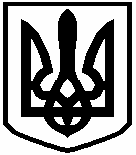 ВАСИЛЬКІВСЬКА РАЙОННА ДЕРЖАВНА АДМІНІСТРАЦІЯКиївської областівул. Покровська, . Васильків, Київська область, 08600, тел. 2-20-04, факс. 6-27-04http://www.vasilkiv.gov.ua,   E-mail:  rdavasilkiv@ukr.net13.11.2017  №  58-іКовпак Вікторія 	Васильківська районна державна адміністрація розглянувши  Ваш запит на отримання публічної інформації, адресований до Державної служби України з питань геодезії, картографії та кадастру щодо наявності земель державної та/або комунальної власності, які ще не надані у користування та можуть бути використані  для індивідуального будівництва в місті Києві та Київській області повідомляє наступне .         	 Повноваження щодо розпорядження земельними ділянками чітко визначені Земельним кодексом України.Відповідно до п.1 ст. 122 Земельного кодексу України сільські, селищні, міські ради передають земельні ділянки у власність або у користування із земель комунальної власності відповідних територіальних громад для всіх потреб.Згідно зі ст. 38 Земельного кодексу України до земель  житлової та громадської забудови належать земельні ділянки в межах населених  пунктів, які використовуються  для розміщення  житлової забудови,  громадських будівель і споруд. П. 3 ст.122 Земельного кодексу визначено, що  районні державні адміністрації на їхній території передають земельні ділянки із земель державної власності у власність або у користування лише для:а)   ведення водного господарства;б) будівництва об’єктів, пов’язаних з обслуговуванням жителів територіальної громади району (шкіл, закладів культури, лікарень, підприємств торгівлі тощо);в)   індивідуального дачного будівництва.           Отже, Васильківська районна державна адміністрація не є розпорядником запитуваної Вами інформації,  тому відповідно до частини 3 статті 22 Закону України «Про доступ до публічної інформації» Ваш запит направлено для розгляду по суті належному розпоряднику, а саме: сільським (селищним) радам  Васильківського району.	Додаток:  на 1 аркуші (копія листа).Голова адміністрації                               (підпис)                            В.І.ОдинецьКлименко (045-71)  2-20-04ВАСИЛЬКІВСЬКА РАЙОННА ДЕРЖАВНА АДМІНІСТРАЦІЯКиївської областівул. Покровська, . Васильків, Київська область, 08600, тел. 2-20-04, факс. 6-27-04http://www.vasilkiv.gov.ua,   E-mail:  rdavasilkiv@ukr.net13.11.2017  №  58-і/1Сільським (селищним) головам      На розгляд до  Васильківської районної державної адміністрації надійшов запит від гр. Ковпака В., адресований до Державної служби України з питань геодезії, картографії та кадастру про надання публічної інформації, щодо наявності земельних ділянок державної та/або комунальної власності, які можуть бути використані під забудову.    У зв’язку з тим, що Васильківська районна державна адміністрація не є розпорядником запитуваної інформації відповідно до ч. 3 ст. 122 Земельного Кодексу України, тому згідно з  ч. 3 ст. 22 Закону України «Про публічну інформацію»  надсилаємо даний запит за належністю.	Просимо розглянути даний запит у відповідності до чинного законодавства, в межах повноважень та за результатами його  розгляду  повідомити автора.	Одночасно повідомляємо, що Васильківською районною державною адміністрацією надано відповідь заявнику в межах компетенції, у визначений законом термін. 	Додаток:  копія запиту на 3 арк. Голова адміністрації                               (підпис)                            В.І.ОдинецьКлименко(045-71)-2-20-04